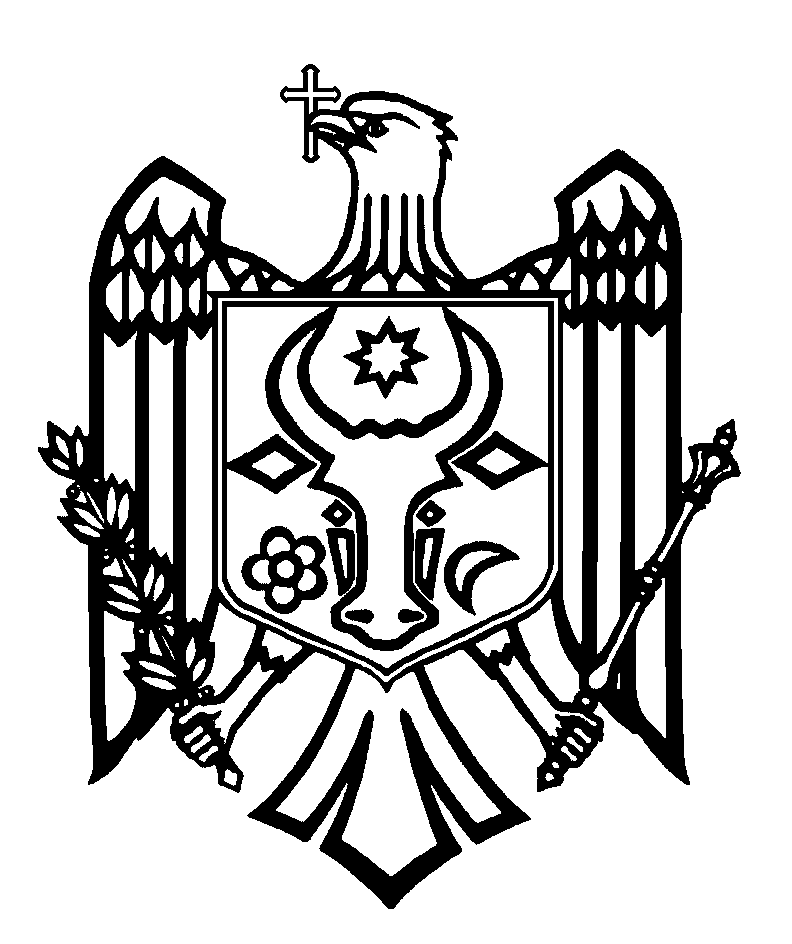 ПЕРЕВОДСЧЕТНАЯ ПАЛАТА РЕСПУБЛИКИ МОЛДОВАП О С Т А Н О В Л Е Н И Е №16от 29 апреля 2020 годаоб утверждении Отчета миссии follow-up по проверке внедрения требований и рекомендаций, утверждённых Постановлением Счетной палаты №43 от 22 сентября 2017 года по Отчету аудита эффективности „Результативность финансово-экономического управления и администрирования имущества предприятиями, оказывающими населению услуги водоснабжения”Счетная палата, без присутствия представителей аудируемых субъектов, в связи с установлением чрезвычайного положения на всей территории Республики Молдова, руководствуясь ст.3 (1) и ст.5 (1) а) Закона об организации и функционировании Счетной палаты Республики Молдова, рассмотрела Отчет миссии follow-up по проверке внедрения требований и рекомендаций, утверждённых Постановлением Счетной палаты №43 от 22 сентября 2017 года по Отчету аудита эффективности „Результативность финансово-экономического управления и администрирования имущества предприятиями, оказывающими населению услуги водоснабжения”.Миссия follow-up была проведена на основании Закона №260 от 07.12.2017 и в соответствии с Программами аудиторской деятельности Счетной палаты, с целью оценки порядка рассмотрения и выполнения выдвинутых требований и рекомендаций, а также воздействия внедрения/исполнения Постановления Счетной палаты №43 от 22 сентября 2017 года.Сфера миссии follow-up охватила действия, предпринятые в период 2017-2019 годов субъектами, указанными в резолютивной части Постановления Счетной палаты №43 от 22.09.2017, для обеспечения внедрения требований и рекомендаций аудита, направленных указанным Постановлением.Рассмотрев Отчет аудита, констатации, ранее доведенные до сведения аудируемых субъектов, Счетная палата УСТАНОВИЛА:        меры, предпринятые лицами, принимающими решения, для выполнения требований и рекомендаций аудита, утверждённых Счетной палатой (Постановление №43 от 22 сентября 2019 года), были недостаточными для полного устранения несоответствий, выявленных предыдущим аудитом: необеспечение исчерпывающих политик и соответствующих положений, относящихся к администрированию публичного имущества в целом, невнедрение системного корпоративного и финансового менеджмента, ориентированного на получение результатов и эффективность, несоответствие тарифов на предоставляемые услуги реально понесенным расходам, обусловленное и отсутствием надлежащего бухгалтерского учета расходов и доходов по каждому виду оказанной услуги, ненадлежащее отношение руководящих лиц центральных и местных публичных органов к соблюдению предыдущих постановлений Счетной палаты и др. Окончательно не решена проблема разницы в объеме воды в жилых домах, и не обеспечено заключение прямых договоров с бытовыми потребителями этих домов. Таким образом, из общего числа 419 требований/рекомендаций аудита, утвержденных Постановлением Счетной палаты №43 от 22.09.2017, у 33 субъектов были полностью внедрены 67 требований/рекомендаций, частично внедрено - 138 требований/ рекомендаций, а 214 требований/рекомендаций остались невыполненными.  Исходя из вышеизложенного, на основании ст.14 (2) и ст.15 d) Закона №260 от 07.12.2017, Счетная палата ПОСТАНОВЛЯЕТ:Утвердить Отчет миссии follow-up по проверке внедрения требований и рекомендаций, утверждённых Постановлением Счетной палаты №43 от 22 сентября 2017 года по Отчету аудита эффективности „Результативность финансово-экономического управления и администрирования имущества предприятиями, оказывающими населению услуги водоснабжения”.Настоящее постановление и Отчет миссии follow-up направить: Министерству сельского хозяйства, регионального развития и окружающей среды, Министерству финансов, Государственной налоговой службе, Национальному агентству по регулированию в энергетике для внедрения повторно изложенных рекомендаций и пересмотра нормативной базы, относящейся к услуге водоснабжения и канализации; Агентству „Apele Moldovei”, местным публичным органам и предприятиям, предоставляющим услуги водоснабжения и канализации для принятия соответствующих мероприятий по рассмотрению (представлению отчетов на заседаниях местных советов) результатов аудиторской и follow-up миссий, внедрению рекомендаций, повторно изложенных в Отчете миссии follow-up, с разработкой плана действий и назначением ответственных лиц в этом отношении;Генеральному примару муниципия Кишинэу, Муниципальному совету Кишинэу и Акционерному обществу „Apă-Canal Chișinău” для устранения несоответствий, связанных с распределением разницы в объеме воды в многоэтажных жилых домах, а также с обеспечением заключения прямых договоров с бытовыми потребителями из этих домов;Инспекции по охране окружающей среды и Агентству окружающей среды для информирования и обеспечения утверждения и внедрения плана ежегодного мониторинга качества сточных вод, сбрасываемых в природу всеми предприятиями, предоставляющими услуги водоснабжения и канализации в стране, а также правильности декларирования и оплаты сборов за загрязнение окружающей среды; Национальному агентство общественного здравоохранения для информирования и обеспечения утверждения и внедрения плана ежегодной проверки качества питьевой воды, поставляемой потребителям всеми предприятиями, предоставляющими услуги водоснабжения и канализации в стране;Государственной налоговой службе и Национальной кассе социального страхования, в качестве членов Совета кредиторов МП „Apă Canal din Basarabeasca”, для рассмотрения деятельности администратора, несостоятельности и определения целесообразности его замены;  Агентству по техническому надзору для информирования и проверки объема и качества работ, выполненных в 2019 году по системе водоснабжения в с. Табэра, ком. Ватич р-на Орхей; Председателям районов для информирования всех местных публичных органов района и предприятий, оказывающих услуги водоснабжения и канализации, о необходимости соблюдения рекомендаций Счетной палаты, учитывая присутствие одних и тех же недостатков в этой области; Правительству Республики Молдова для информирования и использования при принятии решений, связанных с управлением публичными услугами водоснабжения и канализации; Парламент Республики Молдова, для документирования и использования при принятии решений о совершенствовании нормативной базы, связанной с администрированием публичных услуг водоснабжения и канализации; Президенту Республики Молдова для информирования.Проинформировать Счетную палату в течение 12 месяцев со дня опубликования Постановления в Официальном мониторе Республики Молдова, с представлением ежеквартальных отчетов, о принятых мерах по выполнению подпунктов 2.1. - 2.8. настоящего Постановления.  Учитывая повторное изложение в Отчете миссии follow-up невыполненных и частично реализованных рекомендаций, выдвинутых предыдущей аудиторской миссией, исключить из режима мониторинга Постановление Счетной палаты №43 от 22 сентября 2017 года по Отчету аудита эффективности „Результативность финансово-экономического управления и администрирования имущества предприятиями, оказывающими населению услуги водоснабжения”.Настоящее Постановление вступает в силу со дня опубликования в Официальном мониторе Республики Молдова.Постановление и Отчет миссии follow-up опубликовать на официальном сайте Счетной палаты (http://www.ccrm.md/hotariri-si-rapoarte-1-95).                                                                                                                   Мариан ЛУПУ,                                                                                                       Председатель